 The Holy Friendship of St. James Episcopal Church95 Route 2A | Preston, CT 06365860-889-0150&Grace Episcopal Church.4 Chapel Hill Road | Yantic, CT 06389860-887-2082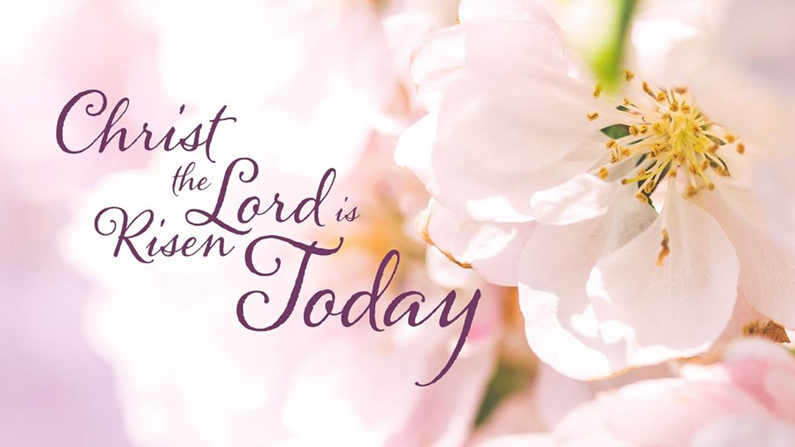 The Sunday of the Resurrection Easter Sunday  April 17, 2022 at 9 amThe Reverend Joan Phelps, CelebrantMusicians: Myra Day, Organist, Mike LaFleur, Guitar,And Peter Leibert, ConcertinaStreaming on Facebook: St. James Episcopal Church Preston or on Zoom.Easter SundayThe Liturgy of the WordPreludeProcessional Hymn #207 Jesus Christ is Risen TodayCelebrant:  Alleluia.  Christ is risenPeople:      The Lord is risen indeed. Alleluia.Celebrant:  The Lord be with you.People:      And also with you.Celebrant:  Let us pray. The CollectO God, who for our redemption gave your only-begotten Son to the death of the cross, and by his glorious resurrection delivered us from the power of our enemy: Grant us so to die daily to sin, that we may evermore live with him in the joy of his resurrection; through Jesus Christ your Son our Lord, who lives and reigns with you and the Holy Spirit, one God, now and forever. Amen.The Gloria | #S280Glory to god in the highest,
   and peace to his people on earth.                                                                                                                           Lord God, heavenly King,
   almighty God and Father,
   we worship you, we give you thanks,
   we praise you for your glory.                                                                                                                               Lord Jesus Christ, only Son of the Father,
   Lord God, Lamb of God,                                                                                                                                                           you take away the sin of the world:
   have mercy on us;                                                                                                                                                       you are seated at the right hand
   of the Father:
   receive our prayer.                                                                                                                                                 For you alone are the Holy One,
   you alone are the Lord,                                                                                                                                              you alone are the Most High,
Jesus Christ, with the Holy Spirit,
   in the glory of God the Father, Amen.The Lessons				                    Isaiah 65:17-25I am about to create new heavens
and a new earth;the former things shall not be remembered
or come to mind.But be glad and rejoice forever
in what I am creating;for I am about to create Jerusalem as a joy,
and its people as a delight.I will rejoice in Jerusalem,
and delight in my people;no more shall the sound of weeping be heard in it,
or the cry of distress.No more shall there be in it
an infant that lives but a few days,
or an old person who does not live out a lifetime;for one who dies at a hundred years will be considered a youth,
and one who falls short of a hundred will be considered accursed.They shall build houses and inhabit them;
they shall plant vineyards and eat their fruit.They shall not build and another inhabit;
they shall not plant and another eat;for like the days of a tree shall the days of my people be,
and my chosen shall long enjoy the work of their hands.They shall not labor in vain,
or bear children for calamity;for they shall be offspring blessed by the Lord--
and their descendants as well.Before they call I will answer,
while they are yet speaking I will hear.The wolf and the lamb shall feed together,
the lion shall eat straw like the ox;
but the serpent-- its food shall be dust!They shall not hurt or destroy
on all my holy mountain, says the Lord.The Word of the Lord.People: Thanks be to God.Psalm 118:1-2, 14-241 Give thanks to the Lord, for he is good; *
his mercy endures for ever.2 Let Israel now proclaim, *
"His mercy endures for ever."14 The Lord is my strength and my song, *
and he has become my salvation.15 There is a sound of exultation and victory *
in the tents of the righteous:16 "The right hand of the Lord has triumphed! *
the right hand of the Lord is exalted!
the right hand of the Lord has triumphed!"17 I shall not die, but live, *
and declare the works of the Lord.18 The Lord has punished me sorely, *
but he did not hand me over to death.19 Open for me the gates of righteousness; *
I will enter them; I will offer thanks to the Lord.20 "This is the gate of the Lord; *
he who is righteous may enter."21 I will give thanks to you, for you answered me *
and have become my salvation.22 The same stone which the builders rejected *
has become the chief cornerstone.23 This is the Lord's doing, *
and it is marvelous in our eyes.24 On this day the Lord has acted; *
we will rejoice and be glad in it.Acts 10:34-43Peter began to speak to Cornelius and the other Gentiles: "I truly understand that God shows no partiality, but in every nation anyone who fears him and does what is right is acceptable to him. You know the message he sent to the people of Israel, preaching peace by Jesus Christ--he is Lord of all. That message spread throughout Judea, beginning in Galilee after the baptism that John announced: how God anointed Jesus of Nazareth with the Holy Spirit and with power; how he went about doing good and healing all who were oppressed by the devil, for God was with him. We are witnesses to all that he did both in Judea and in Jerusalem. They put him to death by hanging him on a tree; but God raised him on the third day and allowed him to appear, not to all the people but to us who were chosen by God as witnesses, and who ate and drank with him after he rose from the dead. He commanded us to preach to the people and to testify that he is the one ordained by God as judge of the living and the dead. All the prophets testify about him that everyone who believes in him receives forgiveness of sins through his name."The Word of the Lord.People: Thanks be to God. Sequence Hymn:  #210 The Day of Resurrection                                              Celebrant:   The Holy Gospel of our Savior Jesus Christ, according Luke.People:      Glory to you, Lord Christ. Luke 24:1-12On the first day of the week, at early dawn, the women who had come with Jesus from Galilee came to the tomb, taking the spices that they had prepared. They found the stone rolled away from the tomb, but when they went in, they did not find the body. While they were perplexed about this, suddenly two men in dazzling clothes stood beside them. The women were terrified and bowed their faces to the ground, but the men said to them, "Why do you look for the living among the dead? He is not here, but has risen. Remember how he told you, while he was still in Galilee, that the Son of Man must be handed over to sinners, and be crucified, and on the third day rise again." Then they remembered his words, and returning from the tomb, they told all this to the eleven and to all the rest. Now it was Mary Magdalene, Joanna, Mary the mother of James, and the other women with them who told this to the apostles. But these words seemed to them an idle tale, and they did not believe them. But Peter got up and ran to the tomb; stooping and looking in, he saw the linen cloths by themselves; then he went home, amazed at what had happened.The Gospel of the Lord.                                                                                                                                   People:  Praise to you, Lord Christ.The Homily	                                                                                                                   The Rev. Joan PhelpsA short silence will be keptRenewal of Baptismal Vows ~ Baptismal Covenant    Celebrant:	Do you believe in God the Father?People:	I believe in God, the Father almighty, creator of heaven and earth.Celebrant:	Do you believe in Jesus Christ, the Son of God?People:	I believe in Jesus Christ, his only Son, our Lord,    He was conceived by the power of the Holy Spirit        and born of the Virgin Mary.     He suffered under Pontius Pilate,        was crucified, died, and was buried.    He descended to the dead.    On the third day he rose again.    He ascended into heaven,        and is seated at the right hand of the Father.    He will come again to judge the living and the dead.Celebrant:	Do you believe in God the Holy Spirit?People:	I believe in the Holy Spirit,    the holy catholic Church,    the communion of saints,    the forgiveness of sins,    the resurrection of the body,    and the life everlasting. Celebrant:	Will you continue in the apostles' teaching and		fellowship, in the breaking of the bread, and in the prayers?People:	I will, with God's help.Celebrant:	Will you persevere in resisting evil, and, whenever		you fall into sin, repent and return to the Lord?People:	I will, with God's help.Celebrant: 	Will you proclaim by word and example the Good		News of God in Christ?People:	I will, with God's help.Celebrant: 	Will you seek and serve Christ in all persons, loving		your neighbor as yourself?People:	I will, with God's help.Celebrant: 	Will you strive for justice and peace among all		people, and respect the dignity of every human being?People:	I will, with God's help.    Celebrant:    Will you cherish the wondrous works of God, and protect the beauty and integrity   of all creation?People:        I will, with God’s help.Prayers of the People Form VI                                                                                                    | BCP page 392Celebrant: In peace, we pray to you, Lord God.SilenceFor all people in their daily life and work;
For our families, friends, and neighbors, and for those who
are alone.For this community, the nation, and the world;
For all who work for justice, freedom, and peace.For the just and proper use of your creation;
For the victims of hunger, fear, injustice, and oppression.For all who are in danger, sorrow, or any kind of trouble;
For those who minister to the sick, the friendless, and the needy.For the peace and unity of the Church of God;
For all who proclaim the Gospel, and all who seek the Truth.For our Presiding Bishop, and our Bishops; and for all bishops and other ministers;
For all who serve God in his Church.For the special needs and concerns of this congregation.(The People may add their own petitions.)SilenceWe thank you, Lord, for all the blessings of this life.(The People may add their own thanksgivings.)Silence We will exalt you, O God our King;
And praise your Name for ever and ever.We pray for all who have died, that they may have a place in your eternal kingdom.   The People may add their own petitionsSilenceLord, let your loving-kindness be upon them;
Who put their trust in you.We pray to you also for the forgiveness of our sins.Silence may be kept.  Leader and People:  Have mercy upon us, most merciful Father;
  in your compassion forgive us our sins,
  known and unknown,
  things done and left undone;
  and so uphold us by your Spirit
  that we may live and serve you in newness of life,
  to the honor and glory of your Name;
  through Jesus Christ our Lord. Amen.Celebrant conclude with an AbsolutionThe PeaceThe peace of the Lord be always with you.People: And also with you.† THE HOLY COMMUNION †Offertory Hymn #180 He is Risen, He is Risen! † THE GREAT THANKSGIVING †Eucharistic Prayer A                                                                                                               | BCP Page 361Celebrant: 	The Lord be with you.People:	And also with you.Celebrant:	Lift up your hearts.People:	We lift them to the Lord.Celebrant:	Let us give thanks to the Lord our God. People:	It is right to give him thanks and praise.Celebrant: It is right, and a good and joyful thing, always and everywhere to give thanks to you, Father Almighty, Creator of heaven and earth.  But chiefly are we bound to praise you for the glorious resurrection of your Son Jesus Christ our Lord; for he is the true Paschal Lamb, who was sacrificed for us, and has taken away the sin of the world. By his death he has destroyed death, and by his rising to life again he has won for us everlasting life.Therefore we praise you, joining our voices with Angels and Archangels and with all the company of heaven, who for ever sing this hymn to proclaim the glory of your Name:Celebrant and People:            |S130Holy, holy, holy Lord, God of power and might, heaven and earth are full of your glory.Hosanna in the highest.Blessed is he who comes in the name of the Lord.Hosanna in the highest.Celebrant: Holy and gracious Father: In your infinite love you made us for yourself; and, when we had fallen into sin and become subject to evil and death, you, in your mercy, sent Jesus Christ, your only and eternal Son, to share our human nature, to live and die as one of us, to reconcile us to you, the God and Father of all.He stretched out his arms upon the cross, and offered himself in obedience to your will, a perfect sacrifice for the whole world.At the following words concerning the bread, the Celebrant is to hold it or lay a hand upon it; and at the words concerning the cup, to hold or place a hand upon the cup and any other vessel containing wine to be consecrated.On the night he was handed over to suffering and death, our Lord Jesus Christ took bread; and when he had given thanks to you, he broke it, and gave it to his disciples, and said, “Take, eat: This is my Body, which is given for you. Do this for the remembrance of me.”After supper he took the cup of wine; and when he had given thanks, he gave it to them, and said, “Drink this, all of you: This is my Blood of the new Covenant, which is shed for you and for many for the forgiveness of sins. Whenever you drink it, do this for the remembrance of me.”Therefore we proclaim the mystery of faith: Celebrant and People:Christ has died.Christ is risen.Christ will come again.We celebrate the memorial of our redemption, O Father, in this sacrifice of praise and thanksgiving. Recalling his death, resurrection, and ascension, we offer you these gifts. Sanctify them by your Holy Spirit to be for your people the Body and Blood of your Son, the holy food and drink of new and unending life in him. Sanctify us also that we may faithfully receive this holy Sacrament, and serve you in unity, constancy, and peace; and at the last day bring us with all your saints into the joy of your eternal kingdom. All this we ask through your Son Jesus Christ. By him, and with him, and in him, in the unity of the Holy Spirit all honor and glory is yours, Almighty Father, now and for ever.  Amen.And now, as our Savior Christ has taught us, we are bold to say, The Lord’s Prayer                                                                                                                          | BCP Page 364                                                   Our Father, who art in heaven,    hallowed be thy Name,    thy kingdom come,   thy will be done,       on earth as it is in heaven. Give us this day our daily bread. And forgive us our trespasses,      as we forgive those        who trespass against us. And lead us not into temptation,      but deliver us from evil. For thine is the kingdom,      and the power, and the glory,     for ever and ever. Amen.The Breaking of the Bread Celebrant:  Christ our Passover is sacrificed for us,People:      Therefore let us keep the feast.Celebrant: The Gifts of God for the People of God.A Prayer for Spiritual Communion Celebrant: Let us pray.I believe that you are truly present in the Holy Sacrament, and since I cannot at this time receive communion, I pray you to come into my heart. I unite myself with you and embrace you with all my heart, my soul, and my mind. Let nothing separate me from you; let me serve you in this life until, by your grace, I come to your glorious kingdom and unending peace. Amen.   Communion Hymn #178 Alleluia, Alleluia, Give Thanks to the Risen LordSilence A Prayer after Communion:  Celebrant:  Let us pray.Almighty and everliving God, we thank you for feeding us with the spiritual food of the most precious Body and Blood of your Son our Savior Jesus Christ; and for assuring us in these holy mysteriesthat we are living members of the Body of your Son, and heirs of your eternal kingdom.And now, Father, send us out to do the work you have given us to do, to love and serve you as faithful witnesses of Christ our Lord. To him, to you, and to the Holy Spirit, be honor and glory, now and for ever. Amen.Easter Blessing †The God of peace, who brought again from the dead our Lord Jesus Christ, the great Shepherd of the sheep, through the blood of the everlasting covenant, make you perfect in every good work to do his will, working in you that which is well-pleasing in his sight; and the blessing of God Almighty, the Father, the Son, and the Holy Spirit, be among you, and remain with you always.  Amen.                                                                           The DismissalClosing Hymn #208 The Strife is Over Announcements                                          Easter Flower Offering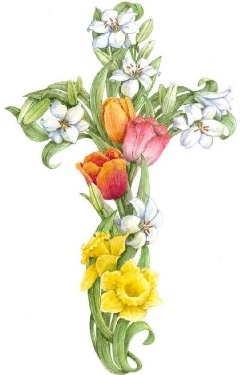 Are given to the Glory of God and in loving memory ofDaniel Harris Sr.&Ed & Edith KlutsowskiGiven by Jan Harris and familyJoe HockhousenGiven by Sue Hockhousen and familyAnn, Joseph & Michael D’AlexanderSarah Sharp PrinceKathy Sobieski DempskyKaren Hoagland HouleGiven by Rozanne Sobieski & Lisa Sobieski SharpePrayer ListSt. James: Loretta M, Kathy B, Larry B, Richard F, Dorothy, Ray T, Bill A, Julie P, Gizelle, Craig, Steve L., the Higgins family, Matthew Bruce, Rina L., Diana Darrow, Bryan Wells and the Wells family, Shirley Ashton, Wanda Cox, The Moody Family, and The Edgar Family.Grace: Prayers for Joyce P., Pat, Dave, Patty, KC and Don, Jim, Bob and Judie, Lori Ann, Maury, Bob and Sandy, Bob and Jane, Joe G., Jenn, Maddox, Father Joe, Meghan, Colin, Kathy, Peter, Jim, Eddie J, Bonnie B., Beverly M, Dineen & Debbie.Our loved ones in the US Military: Daniel Miller, Mathew Brown, Alex Bawza, Chelsea Kalil, Tom Bordner, Tim Manahan, Andrew Pappas, Justin Fonyi & David Carl Krug.April Birthday Wishes & Blessings go to…St. James: Ky C-N., Sam C., Andy S., Susan H., Nita J., Carly P., Tim F. and Kyle S. Grace: John B., Joyce P., & Terry G.April Anniversary Celebrations go to… Jewelly & Robbie S. and Linda & Gary R.AnnouncementsCome and let’s celebrate! To all of our wonderful volunteers you are invited to our Volunteer Appreciation Gathering. Friday April 22nd from 5:00 to 7:00 pm in the St. James Punderson Hall. Since most of the Boy Scouts will be graduating this year, we especially want to recognize their help over the years. Pizza and other food choices including our famous St. James’ desserts will be served. A slideshow by our own official photographer, Phil. Steve also will contribute pictures. Please RSVP by Wednesday April 20th by 2:00pm to Dawn at St James at 860-889-0150 or email at dawn@stjamespreston.orgThere will be a meeting of the Poquetanuck Cemetery Association on April 19th at 5:30 pm in the St. James Parish Hall. If you own a plot, you are considered a member and may attend. For more information, please contact Jan Harris 860-917-3333.Vestry Meeting: April 19th at 7pm on Zoom. Scripture & Compline: Thursdays, 7pm on Zoom.Guided Healing Prayers: Fridays, 8am on Zoom.Please continue to keep the Preston Food Pantry in mind. You may place your food items, cosmetics, toiletries, cleaning products, cat/dog food, etc...in the blue box in the church lobby. We appreciate your kind consideration